от «_06_» ______03______ 2020 г.		                                                              № __255__О внесении изменений в муниципальнуюцелевую программу МО «Город Мирный»«Капитальный ремонт общего имущества многоквартирных домов на 2018-2022 годы», утвержденную Постановлением городской Администрации от 28.02.2018 № 189В соответствии с решением городского Совета от 19.12.2019 № IV-26-2 «О бюджете муниципального образования «Город Мирный» на 2020 год и на плановый период 2021 и 2022 годов», городская Администрация постановляет:Внести в муниципальную целевую программу МО «Город Мирный» «Капитальный ремонт общего имущества многоквартирных домов на 2018-2022 годы» (далее – Программа), утвержденную Постановлением городской Администрации от 28.02.2018 № 189, следующие изменения: В паспорте Программы строку «Объем и источники финансирования программы» изложить в следующей редакции:В разделе «Ресурсное обеспечение программы» таблицу изложить в следующей редакции:«Систему программных мероприятий муниципальной целевой программы МО «Город Мирный» «Капитальный ремонт общего имущества многоквартирных домов  на 2018-2022 годы» изложить в редакции согласно приложению к настоящему Постановлению. Опубликовать настоящее Постановление в порядке, предусмотренном Уставом МО «Город Мирный».Контроль исполнения настоящего Постановления возложить на 1-го Заместителя Главы Администрации по ЖКХ, имущественным и земельным отношениям С.Ю. Медведь.Глава города 			 	                                                                                   К.Н. Антонов06АДМИНИСТРАЦИЯМУНИЦИПАЛЬНОГО ОБРАЗОВАНИЯ«Город Мирный»МИРНИНСКОГО РАЙОНАПОСТАНОВЛЕНИЕ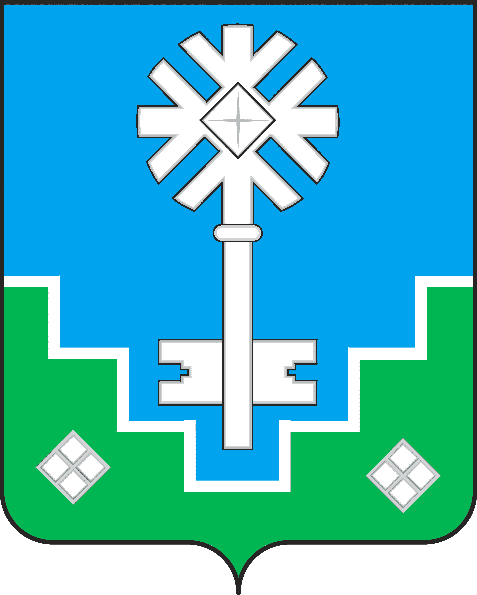 МИИРИНЭЙ ОРОЙУОНУН«Мииринэйкуорат»МУНИЦИПАЛЬНАЙ ТЭРИЛЛИИДЬАhАЛТАТАУУРААХОбъем и источники финансирования программыОбщий объем расходов на реализацию программы составляет:Всего: 149 460 356,89  руб.в том числе:Государственный бюджет  РС (Я) – 0,00 руб.Бюджет МО «Мирнинский район» - 64 550 431,21 руб.Бюджет МО «Город Мирный» - 84 909 925,68 руб.Иные источники – 0,00 руб.ВсегоГосударствен-ный бюджет РС(Я)Бюджет МО «Мирнинский район»Бюджет МО «Город Мирный»Иные источники2018-2022 годы149 460 356,890,0064 550 431,2184 909 925,680,00201847 693 793,000,0025 545 322,0022 148 471,000,00201959 661 842,890,0024 005 109,2135 656 733,680,00202036 581 700,000,0015 000 000,0021 581 700,000,0020212 802 321,000,000,002 802 321,000,0020222 720 700,000,000,002 720 700,000,00Приложение Приложение Приложение Приложение Приложение Приложение Приложение Приложение к Постановлению городской Администрациик Постановлению городской Администрациик Постановлению городской Администрациик Постановлению городской Администрациик Постановлению городской Администрациик Постановлению городской Администрациик Постановлению городской Администрациик Постановлению городской Администрацииот "_____" _________ 2020г. № _______от "_____" _________ 2020г. № _______от "_____" _________ 2020г. № _______от "_____" _________ 2020г. № _______от "_____" _________ 2020г. № _______от "_____" _________ 2020г. № _______от "_____" _________ 2020г. № _______от "_____" _________ 2020г. № _______Система программных мероприятий муниципальной целевой программы МО "Город Мирный"Система программных мероприятий муниципальной целевой программы МО "Город Мирный"Система программных мероприятий муниципальной целевой программы МО "Город Мирный"Система программных мероприятий муниципальной целевой программы МО "Город Мирный"Система программных мероприятий муниципальной целевой программы МО "Город Мирный"Система программных мероприятий муниципальной целевой программы МО "Город Мирный"Система программных мероприятий муниципальной целевой программы МО "Город Мирный"Система программных мероприятий муниципальной целевой программы МО "Город Мирный""Капитальный ремонт общего имущества многоквартирных домов" на 2018-2022 годы"Капитальный ремонт общего имущества многоквартирных домов" на 2018-2022 годы"Капитальный ремонт общего имущества многоквартирных домов" на 2018-2022 годы"Капитальный ремонт общего имущества многоквартирных домов" на 2018-2022 годы"Капитальный ремонт общего имущества многоквартирных домов" на 2018-2022 годы"Капитальный ремонт общего имущества многоквартирных домов" на 2018-2022 годы"Капитальный ремонт общего имущества многоквартирных домов" на 2018-2022 годы"Капитальный ремонт общего имущества многоквартирных домов" на 2018-2022 годыПЕРЕЧЕНЬ ПРОГРАММНЫХ МЕРОПРИЯТИЙ ПЕРЕЧЕНЬ ПРОГРАММНЫХ МЕРОПРИЯТИЙ ПЕРЕЧЕНЬ ПРОГРАММНЫХ МЕРОПРИЯТИЙ ПЕРЕЧЕНЬ ПРОГРАММНЫХ МЕРОПРИЯТИЙ ПЕРЕЧЕНЬ ПРОГРАММНЫХ МЕРОПРИЯТИЙ ПЕРЕЧЕНЬ ПРОГРАММНЫХ МЕРОПРИЯТИЙ ПЕРЕЧЕНЬ ПРОГРАММНЫХ МЕРОПРИЯТИЙ ПЕРЕЧЕНЬ ПРОГРАММНЫХ МЕРОПРИЯТИЙ руб.руб.руб.руб.руб.руб.руб.руб.Номер проектаНаименование проекта (раздел, объект, мероприятие)Всего финансовых средствГосударственный бюджет Республики Саха (Якутия)Бюджет МО "Мирнинский район"Бюджет МО "Город Мирный"Иные источникиИсполнителиНомер проектаНаименование проекта (раздел, объект, мероприятие)Всего финансовых средствГосударственный бюджет Республики Саха (Якутия)Бюджет МО "Мирнинский район"Бюджет МО "Город Мирный"Иные источникиИсполнителиНомер проектаНаименование проекта (раздел, объект, мероприятие)Всего финансовых средствГосударственный бюджет Республики Саха (Якутия)Бюджет МО "Мирнинский район"Бюджет МО "Город Мирный"Иные источникиИсполнители12345678ВСЕГО 149 460 356,890,0064 550 431,2184 909 925,680,00201847 693 793,000,0025 545 322,0022 148 471,00201959 661 842,890,0024 005 109,2135 656 733,68202036 581 700,000,0015 000 000,0021 581 700,0020212 802 321,000,000,002 802 321,0020222 720 700,000,000,002 720 700,001.Улучшение эксплуатационных характеристик общего имущества в многоквартирных  домах84 757 006,710,0037 804 398,7146 952 608,000,0020186 377 957,000,005 023 884,001 354 073,000,00201948 379 049,710,0017 780 514,7130 598 535,000,00202030 000 000,000,0015 000 000,0015 000 000,000,0020210,000,000,000,000,0020220,000,000,000,000,001.1.Ремонт фундаментов и стен (усиление, восстановление или замена строительных конструкций, ремонт водоотводящего покрытия)0,000,000,000,000,00МКУ УЖКХ" МО "Город Мирный"20180,0020190,0020200,0020210,0020220,001.2.Ремонт фасадов (восстановление облицовки или штукатурки фасадов, герметизация межпанельных стыков, окраска фасадов, мероприятия с целью улучшения еплотехнических характеристик ограждающих конструкций (кроме внутриквартирных стен)75 000 000,000,0030 000 000,0045 000 000,000,00МКУ "УЖКХ" МО "Город Мирный", АК АЛРОСА (ПАО), МО  "Мирнинский район"20180,00201945 000 000,0015 000 000,0030 000 000,00202030 000 000,0015 000 000,0015 000 000,0020210,0020220,001.3.Ремонт крыши (восстановление ии ремонт отдельных элементов (стропильной системы, ферм, плит и т.д.), замена кровельного покрытия, замена элементов наружного или внутреннего водостока)0,000,000,000,000,00МКУ УЖКХ" МО "Город Мирный"20180,0020190,0020200,0020210,0020220,001.4.Текущий ремонт мест общего пользования (подъезды)9 757 006,710,007 804 398,711 952 608,000,00 МКУ УЖКХ" МО "Город Мирный"20186 377 957,005 023 884,001 354 073,0020193 379 049,712 780 514,71598 535,0020200,0020210,0020220,002.Использование эффективных технических решений при проведении капитального ремонта общего имущества многоквартирных домов18 911 381,440,000,0018 911 381,440,00201811 362 936,000,000,0011 362 936,000,0020193 420 445,440,000,003 420 445,440,0020204 128 000,000,000,004 128 000,000,0020210,000,000,000,000,0020220,000,000,000,000,002.1. Ремонт или замена лифтового оборудования, ремонт лифтовых шахт18 911 381,440,000,0018 911 381,440,00МКУ УЖКХ" МО "Город Мирный"201811 362 936,0011 362 936,0020193 420 445,443 420 445,4420204 128 000,004 128 000,0020210,0020220,003. Улучшение эксплуатационных характеристик МКД с обеспечением сохранности строительных конструктивов (мерзлотный надзор)6 083 496,000,000,006 083 496,000,0020183 297 796,000,000,003 297 796,000,0020190,000,000,000,000,002020775 700,000,000,00775 700,000,0020211 005 000,000,000,001 005 000,000,0020221 005 000,000,000,001 005 000,000,003.1.Замеры грунтов (мерзлотный контроль)3 975 600,000,000,003 975 600,000,00МКУ УЖКХ" МО "Город Мирный"20181 649 900,001 649 900,0020190,000,002020775 700,00775 700,002021775 000,00775 000,002022775 000,00775 000,003.2.Мероприятия, направленные на восстановление грунтов оснований (ТС, СПМГ, георадиолокация)2 107 896,000,000,002 107 896,000,00МКУ УЖКХ" МО "Город Мирный"20181 647 896,001 647 896,0020190,000,0020200,000,002021230 000,00230 000,002022230 000,00230 000,004.Аварийно-восстановительные работы37 523 074,740,0024 902 192,5012 620 882,240,00МКУ УЖКХ" МО "Город Мирный"201824 651 404,0018 677 598,005 973 806,0020197 745 649,746 224 594,501 521 055,2420201 613 000,001 613 000,0020211 797 321,001 797 321,0020221 715 700,001 715 700,005.Выполнение ПИР159 860,000,000,00159 860,000,00МКУ УЖКХ" МО "Город Мирный"2018159 860,00159 860,0020190,000,0020200,000,0020210,000,0020220,000,006.Содержание и обслуживание ИПУ подъездной платформы2 025 538,000,001 843 840,00181 698,000,00МКУ УЖКХ" МО "Город Мирный"20181 843 840,001 843 840,000,002019116 698,00116 698,00202065 000,0065 000,0020210,000,0020220,000,00исп. Салихова А.С.